II. Анализ ООО «Контакт+», как субъекта финансово-хозяйственной деятельностиОбщество с ограниченной ответственностью «Контакт+» зарегистрировано 8 октября 2010 года. Юридический адрес организации: 172523, Тверская область, г. Нелидово, ул. Первомайская, дом 44. У ООО «Контакт+» один учредитель, он же генеральный директор организации, его размер доли в уставном капитале – 100%, общая стоимость доли – 400 000 рублей. Основным видом деятельности ООО «Контакт+» является строительство жилых и нежилых зданий (ОКВЭД 41.2). Дополнительные виды деятельности:– производство прочих деревянных строительных конструкций и столярных изделий (ОКВЭД 16.23);– подготовка строительной площадки (ОКВЭД 43.12);– производство электромонтажных, санитарно-технических и прочих строительно-монтажных работ (ОКВЭД 43.2);– торговля оптовая неспециализированная (ОКВЭД 46.90).На рисунке 1 представлена организационная структура предприятия по состоянию на 31.12.2018 г. Организационная структура неизменна с 2015 года. Расширение штата идет не за счет добавления новых должностей, а за счет увеличения числа штатных единиц.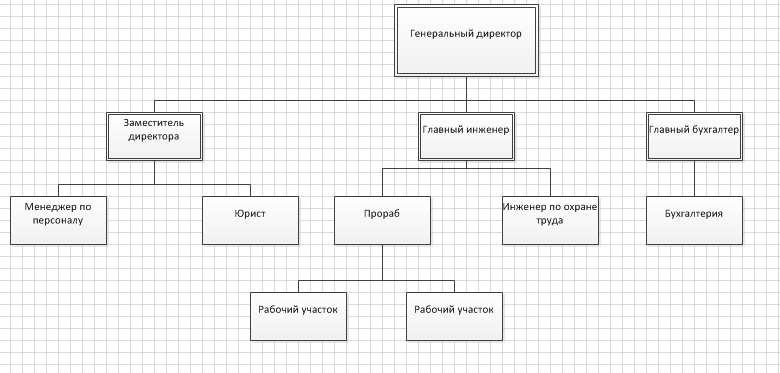 Рисунок 1. Структура управления ООО «Контакт+»Данная организационная структура является линейно-иерархической, что характерно для микро- и малых предприятий. Данная структура позволяет руководству ООО «Контакт+» эффективно управлять небольшим штатом (32 человека по данным на 31.12.2018), не вводя дополнительные должности и не дублируя управленческие функции. Однако такой тип управления имеет свои недостатки. Применительно к ООО «Контакт+» были выявлены следующие недостатки структуры:– формирование нерациональных информационных потоков;– чрезмерная централизация оперативного управления производством;– отсутствие необходимых при данном типе структуры нормативных и регламентирующих документов.Анализ структуры показывает, что в ООО «Контакт+» имеются три уровня подчинения, отсутствует перекрестное подчинение и дублирование управленческих функций. Это позволяет оперативно осуществлять управление в условиях малого предприятия.Анализ финансовой документации позволил определить динамику основных финансовых показателей ООО «Контакт+» за период с 2016 по 2018 гг. Данные по показателям баланса, выручки и прибыли представлены в таблице 1.Таблица 1 – Основные финансовые показатели за 2016–2018  гг., тыс. руб.Представленные в таблице 1 данные свидетельствуют о том, что в указанный период валюта баланса выросла на 14 298 тыс. руб. (прирост составил 199,6%) в 2017 году по отношению к 2018 году, рост продолжился в 2018 году и составил 1 347 тыс. руб. по отношению к 2017 году (прирост составил 6,26%). Динамика валюты баланса представлена на рисунке 2.Рисунок 2. Динамика валюты баланса в 2016-2018 гг., тыс. руб.	Что касается показателей выручки, то в 2017 году выручка упала по отношению к 2016 году на 12 581 тыс. руб. (падение составило 50,21%), однако в 2018 году произошел скачок роста показателей выручки, что связано с появлением у ООО «Контакт+» новых контрагентов и успешным завершением ряда крупных контрактов. В 2018 году прирост выручки по отношению к 2017 году составил 102 944 тыс. руб. (825,2%). Графически динамика изменения показателей выручки представлена на рисунке 3.Рисунок 3. Динамика выручки в 2016-2018 гг., тыс. руб.	Анализ показателей прибыли свидетельствует о постепенном росте прибыли ООО «Контакт+» с 2016 по 2018 гг. Так, в 2017 году прибыль выросла на 2 792 тыс. руб. по отношению к 2016 году (прирост составил 120,6%), в 2018 году прибыль выросла на 5 344 тыс. руб. по отношению к 2017 году (прирост составил 104,6%). В 2017 году отмечался рост прибыли, несмотря на падение выручки, что связано со снижением расходов ООО «Контакт+», работавшей в 2017 году в режиме экономии.III. Изучение особенностей отражения информации доходов, расходов и финансовых результатов организации в бухгалтерской отчетности	Учет доходов в ООО «Контакт+» производится в соответствии с их классификацией по группам: 	– доходы от обычных видов деятельности: выручка от продажи продукции и товаров, от выполнения работ и оказания услуг;– операционные доходы, к которым относятся, например, прибыль от результатов совместной деятельности, проценты за пользование денежными средствами организации и т. д.;– внереализационные доходы, к которым относятся, например, полученные безвозмездно активы, штрафы и неустойки за нарушение условий договоров и т. д.;– чрезвычайные доходы, возникающие как последствия чрезвычайных обстоятельств хозяйственной деятельности, таких как пожар, наводнение и     т. д. в виде страхового возмещения или стоимости материальных ценностей, остающихся от списания непригодных для восстановления и дальнейшего использования активов. Что касается расходов организации, то расходы – это затраты в процессе хозяйственной деятельности, которые приводят к уменьшению средств организации или увеличению его долговых обязательств. Учет расходов производится в соответствии со следующей классификацией:– расходы по обычным видам деятельности, которые либо связаны с приобретением материальных производственных запасов, либо возникают непосредственно в процессе производства продукции;– операционные расходы, которые могут быть связаны, например, с временным владением и пользованием активов организации, с участием в уставных капиталах других организаций, налогами на рекламу и имущество и т. д.;– внереализационные, такие как убытки прошлых лет, выявленные в отчетном году, суммы уценки актива и т. д.;– чрезвычайные, т. е. возникающие как последствия чрезвычайных обстоятельств хозяйственной деятельности.При ведении бухгалтерского учета доходов и расходов организации необходимо соблюдение следующих основных принципов:– принцип объективности, согласно которому все хозяйственные операции отображаются методом сплошной записи на счетах;– принцип двойной записи, согласно которому требуется одновременное отображение в дебете одного счета и кредите другого счета любого движения активов и пассивов организации;– принцип начислений, который требует отображения информации в учете по мере возникновения в том отчетном периоде, когда была совершена операция, а не по факту оплаты;– принцип соответствия, требующий соотнесения доходов и расходов организации.Налоговое законодательство также требует соблюдения ряда принципов учета доходов и расходов организации:– принцип непрерывности, согласно которого учет ведется непрерывно с момента регистрации организации и до даты снятия ее с учета;– принцип временной определенности, согласно которому учет доходов и расходов может вестись как кассовым способом, так и методом начисления;– принцип обоснованности признания доходов и расходов, который подразумевает наличие экономически оправданных и документально подтвержденных трат, чтобы налогоплательщик в случае необходимости мог доказать их обоснованность в соответствии с нормами делового оборота и законодательства;– принцип равномерного признания доходов и расходов, согласно которому расходы распределяются равномерно, если договор предусматривает получение доходов на протяжении более чем одного отчетного периода, а поэтапная сдача товаров, работ или услуг отсутствует.Основой для бухгалтерского учета доходов и расходов ООО «Контакт+» является Федеральный закон «О бухгалтерском учете», а также нормы ПБУ 9/99, 10/99. Учет осуществляется методом двойной записи с использованием соответствующих счетов. Счета утверждены приказом Минфина №94н. Ведущаяся по каждому виду доходов и расходов аналитика позволяет определить финансовый результат не только в целом, но и по каждой отдельной операции. Сведения о доходах и расходах, полученных от обычных видов деятельности, обобщаются на счете 90 «Продажи» со следующими субсчетами:– 90.1 «Выручка» (учитывает доходы, признаваемые выручкой»);– 90.2 «Себестоимость» (учитывает затраты);– 90.3 «НДС» (учитывает налог, причитающийся к получению от покупателей);– 90.4 «Акцизы» (учитывает сумму акцизов при реализации акцизной продукции).	ООО «Контакт+»  также открывает к счету 90 и другие субсчета с целью учета иных расходов. Финансовый результат, являющийся разницей между выручкой и себестоимостью, учитывается на субсчете 90.9 «Прибыль/убыток от продаж». По итогам отчетного месяца выводится результат деятельности организации путем сопоставления дебетовых оборотов по субсчетам, открытым для учета затрат (90.2–90.8), с кредитовым оборотом по субсчету 90.1. В случае, если доходы превышают расходы, выявленная сумма списывается проводкой «Дт 90.9  Кт 99». В случае, если расходы превышают доходы, то выявленная сумма списывается првоодкой «Дт 99 Кт 90.9». Сальдо по субсчетам накапливается в течение года, а в конце года счета закрываются внутренними проводками:– Дт 90.1 Кт 90.9 – списание сальдо субсчета «Выручка»;– Дт 90.9 Кт 90.2 (90.3, 90.4….90.8) – списание сальдо субсчетов затрат, НДС и иных статей, уменьшающих выручку.Учет прочих доходов и расходов предполагает использование счета 91 «Прочие доходы и расходы». К этому счету также открываются субсчета. Перечень субсчетов к счету 91 выглядит следующим образом:– 91.1 «Прочие доходы» (учет доходов, которые не относятся к основному виду деятельности)»;– 91.2 «Прочие расходы» (учет постоянных издержек);– 91.9 «Сальдо прочих доходов и расходов» (выявление прибыли или убытка от операций, относящихся к иным видам деятельности).Аналогично учету доходов и расходов от обычных видов деятельности бухгалтер в конце месяца сопоставляет сальдо счетов 91.1 и 91.2 и полученный результат списывает проводкой Дт 91.9 Кт 99 — при получении прибыли или Дт 99 Кт 91.9— убытка по итогам месяца. Субсчета закрываются по окончании года внутренними проводками.	Важнейшим документом учета является «Отчет о финансовых результатах», позволяющий судить об эффективности или неэффективности коммерческой деятельности организации. Отчет о финансовых результатах содержит следующие обязательные пункты:– выручка (за минусом НДС и акцизов отражается на счете 90 «Продажи»);– себестоимость продаж (сумма всех расходов по видам деятельности);– валовая прибыль (убыток), представляющая собой разницу между выручкой и себестоимостью продаж;– коммерческие расходы;– управленческие расходы;– прибыль (убыток) от продаж – разница между валовой прибылью и суммой коммерческих и управленческих расходов;– доходы от участия в других организациях;– проценты к получению (по долговым обязательствам);– проценты к уплате (по долговым обязательствам);– прочие доходы (штрафы, пени, неустойки за нарушение договоров и т. д.);– прочие расходы (продажа основных средств, убыток от обесценивания нематериальных активов и т. д.);– прибыль до налогообложения;– текущий налог на прибыль;– постоянные налоговые обязательства (активы);– изменение отложенных налоговых обязательств;– изменение отложенных налоговых активов– чистая прибыль (убыток);– результат от переоценки внеоборотных активов, не включаемый в чистую прибыль (убыток);– результат от прочих операций, не включаемый в чистую прибыль (убыток) периода;– прочее;– совокупный финансовый результат периода;– базовая прибыль (убыток) на акцию (только для акционерных обществ);– разводненная прибыль (убыток) на акцию (только для акционерных обществ).Документ «Отчет о финансовых результатах» достаточно сложен и объемен, особенно для тех организаций, которые ведут активную деятельность с большим оборотом. Однако, в соответствии с Приказом Минфина №66н, организации, которые подпадают под упрощенную систему налогообложения, составляют отчет в упрощенной форме. При этом не имеет значения форма собственности и численность персонала такой организации. Типы организаций, подпадающих под упрощенную систему налогообложения:– субъекты малого предпринимательства;– некоммерческие организации;– участники проекта «Сколково», проводящие исследования, разработки и коммерциализацию результатов разработок в соответствии с Федеральным законом № 224 «Об инновационном центре «Сколково». Упрощенная форма требует включения в отчет гораздо меньшего количества данных, а именно:– выручка;– обычные расходы (коммерческие и управленческие, плюс себестоимость продукции, товаров, услуг, работ);– проценты к уплате;– прочие расходы;– прочие доходы;– налог, взимаемый с прибыли (доходов);– чистая величина прибыли (убытка).При составлении отчета о финансовых результатах важно не только содержание, но и форма. Правительство РФ приняло постановление № 107 «Об утверждении положения о признании Международных стандартов финансовой отчетности и разъяснений Международных стандартов финансовой отчетности для применения на территории Российской Федерации». Это положение регламентировало порядок признания этих стандартов для применения на территории России. Минфин России издал приказ №217н «О введении Международных стандартов финансовой отчетности и разъяснений Международных стандартов финансовой отчетности и о признании утратившими силу некоторых приказов (отдельных положений приказов) Министерства финансов Российской Федерации». Отличия международных стандартов отчетности МФСО и РСБУ представлены в Таблице 1. Глобальные отличия заключаются в концепции составления документации. Несмотря на то, что Министерство финансово планомерно работает над сближением с международными стандартами, но на 2019 года различия по-прежнему сохраняются. Эти различия, как уже было сказано ранее, проистекает из различия в целях составления бухгалтерской отчетности. Таблица 2 – Сравнение финансовой отчетности  по доходам и расходамКогда организация составляет отчет, то она сталкивается с тем, что МСФО допускает две формы отчета о прибылях и убытках, этому посвящены статьи 99-105 МСФО (IAS).  ООО «Контакт+»  отталкивается от того, в какой форме хотят видеть отчет заинтересованные лица. При этом порядок формирования финансовых результатов – строго регламентированная процедура, поскольку значение этих показателей, как ключевых показателей деятельности организации, очень велико.IV. Проведение и оценка анализа влияния доходов и расходов на финансовые результатыДля оценки динамики доходов и расходов ООО «Контакт+» были использованы данные Отчета о финансовых результатах за 2016–2018 гг. Был проведен экспресс-анализ Отчета о финансовых результатах изолированно от других форм бухгалтерской отчетности. Основной задачей при выполнении анализа было определение основных факторов, оказывающих влияние на прибыль ООО «Контакт+», а также выявление основных тенденций, влияющих на эффективность организации. 	Анализ был проведен по трем направлениям:	– вертикальный анализ отчета о финансовых результатах (выявление позитивных и негативных изменений в структуре затрат организации и ее доходности);	– горизонтальный анализ отчета о финансовых результатах (выявление тенденции развития показателей структуры затрат организации и ее доходности);	– коэффициентный метод (определение основных коэффициентов деятельности организации, демонстрирующих прибыльность или убыточность ее деятельности). Данные отчета  о финансовых результатах представлены в таблице 3.Таблица 3 – Отчет о финансовых результатах, тыс. руб.Окончание Таблицы 3 – Отчет о финансовых результатах, тыс. руб.	Имеющиеся данные позволили провести анализ изменения показателей во времени, т. е. горизонтальный показатель в абсолютных единицах. Абсолютные изменения выражаются в разности показателей отчетного и базового периода. Также были рассчитаны коэффициент роста, темп роста, темп прироста показателей за расчетный период. Данные показатели рассчитывались по данным 2018 и 2016 годов для того, чтобы определить основные тенденции структуры доходов и затрат организации за среднесрочный период (3 года). При расчете использовались формулы коэффициентов, принятые в современной практике финансового анализа.Коэффициент роста рассчитывается по следующей формуле: 		(1)Темп роста рассчитывается по следующей формуле:Темп роста = Коэффициент роста ⃰ 100%			  (2)Темп прироста рассчитывается по следующей формуле:   (3)	Результаты расчета данных показателей, приведенные в таблице 4, позволили выявить основные тенденции развития организации с точки зрения извлечения прибыли при реализации основной деятельности.Таблица 4 – Горизонтальный анализ доходов и расходовОкончание Таблицы 4 – Горизонтальный анализ доходов и расходов	Полученные данные свидетельствуют о том, что ООО «Контакт+» идет по пути наращивания производства для увеличения объема выручки, а в конечном итоге и чистой прибыли. Рост выручки за счет наращивания объемов производства не может быть постоянным, поскольку у организации имеется предельный объем производства, на который ООО «Контакт+» сможет выйти только за счет привлечения дополнительных ресурсов, что увеличит затраты. Организации рекомендуется проанализировать структуру затрат и оценить их эффективность. Снижение затрат, включая снижение себестоимости производства при сохранении текущих цен, может положительным образом сказаться на росте выручки.	Значения коэффициента роста, темпа роста и темпа прироста свидетельствуют о росте всех ключевых показателей доходов и расходов ООО «Контакт+». Коэффициент роста по всем показателям демонстрирует значение выше 1, что свидетельствует о стабильности роста и тенденции к дальнейшему развитию. Однако необходимо помнить, что чем выше темпы роста, тем выше уровень риска деятельности, поэтому для ООО «Контакт+» важен постоянный анализ финансовых рисков.При проведении вертикального анализа за 100% принимались показатели выручки от реализации. Данные анализа представлены в таблице 5.Таблица 5 – Вертикальный анализ отчета о финансовых результатах, %Окончание Таблицы 5 – Вертикальный анализ отчета о финансовых результатах, %	Проведенный анализ позволил подтвердить результаты горизонтального анализа. Наибольший удельный вес в выручке имеет себестоимость продаж. В 2018 году резкое увеличение выручки было вызвано увеличением объемов производства и увеличением на 31,59 пп. себестоимости продаж. При этом отмечалось сокращение доли валовой прибыли (т. е. прибыли за вычетом себестоимости) в структуре выручки на 31,6 п.п. Доля чистой прибыли в структуре выручки также снизилась в 2018 году на 31,88 пп. по сравнению с 2017 годом. Несмотря на то, что чистая прибыль в 2018 году увеличилась по отношению к 2017  году на 5 344 тыс. руб., высокая себестоимость нивелирует эффект от роста прибыли. Анализ финансового результата ООО «Контакт+» был проведен на основе анализа прибыли, поскольку именно прибыль является наиболее важным показателем, который характеризует экономический результат деятельности организации. Рост прибыли определяет рост потенциальных возможностей и повышение степени деловой активности. В ходе данного исследования анализировались валовая прибыль, прибыль от продаж, прибыль до налогообложения и чистая прибыль.	Валовая прибыль определяется как выручка от продаж (за минусом НДС, акцизов и аналогичных обязательных платежей) минус себестоимость проданных услуг. В таблице 6 приведены показатели валовой прибыли ООО «Контакт+» за 2016-2018 гг., а также себестоимости продаж и валовой прибыли.Таблица 6 – Показатели валовой прибыли 2016-2018 гг., руб.	Данные таблицы 6 подтверждают выводы, сделанные в ходе вертикального анализа. Себестоимость продаж в 2018 году выросла вместе с выручкой от продаж. Высокая выручка от продаж в 115 419 тыс. рублей едва покрывает себестоимость продаж в 101 789 тыс. рублей, а валовая прибыль на фоне себестоимости достаточно незначительна и составляет всего 13 630 тыс. рублей. Падение себестоимости продаж в 2017 году по отношению к 2016 году на 15 162 тыс. рублей обусловлено не повышением эффективности производства и оптимизацией производственных процессов, а общим падением объемов продаж. При выручке от продаж в 12 581 тыс. рублей в 2017 году, валовая прибыль составила всего 2 691 тыс. рублей.Исходя из полученных данных, можно сделать вывод о том, что ООО «Контакт+» необходимо проводить мероприятия по снижению себестоимости продаж. Из всех имеющихся методов наиболее эффективным в данном случае может стать метод оптимизации производственных процессов. Данный метод более трудоемкий, чем другие известные методы снижения себестоимости, такие как увеличение объемов производства, повышение производительности труда, экономия операционных затрат на производство, но более эффективный. Положительный эффект по снижению себестоимости продукции в результате оптимизации производственных процессов вполне может оказаться значительным и даже превосходящим другие способы. К тому же если в результате этой работы у организации действительно повышается эффективность процессов, то почти всегда она приводит к дополнительному снижению себестоимости и по другим путям. 	Прибыль от продаж, которая представляет собой валовую прибыль за вычетом коммерческих расходов и управленческих расходов, по данным отчета о финансовых результатах в 2016-2018 гг. равна валовой прибыли от продаж.Таблица 7 – Показатели прибыли от продаж	Показатели управленческих и коммерческих расходов в таблице 7 равны 0, поскольку управленческие и коммерческие расходы включаются организацией в себестоимость работ и услуг, а поэтому списываются со счета 26 «Общехозяйственные расходы» в дебет счетов 20 «Основное производство», 23 «Вспомогательные производства», 29 «Обслуживающие производства и хозяйства». Также была проанализирована прибыль до налогообложения (операционная прибыль). Это важный промежуточный показатель между валовой и чистой прибылью, который свидетельствует об эффективности деятельности организации в целом. Источником сведений о прибыли до налогообложения является отчет о финансовых результатах. Структура прибыли до налогообложения такова: Прибыль от продаж + Проценты к получению – Проценты к уплате + Доходы от участия в других организациях + Прочие операционные доходы – Прочие операционные расходы + Внереализационные доходы – Внереализационные расходы.Таблица 8 – Прибыль до налогообложения ООО «Контакт+»	Прибыль до налогообложения ООО «Контакт+» имеет положительную динамику, что свидетельствует об эффективности управления. Графически динамику прибыли до налогообложения демонстрирует Рисунок 4.Рисунок 4. Динамика прибыли до налогообложения в 2016-2018 гг.На следующем этапе анализа финансовых результатов необходима оценка показателей рентабельности. Данные показатели описывают производительность работы организации в целом, доходность разных направлений деятельности (производственной, предпринимательской, инвестиционной), окупаемость затрат и т.д. Они более широко, чем прибыль, описывают конечные результаты деятельности, потому что их величина характеризует соотношение эффекта с наличными или использованными ресурсами. С помощью данных Отчета о финансовых результатах, а также данных некоторых статей бухгалтерского баланса был рассчитан ряд коэффициентов рентабельности. Был рассчитан коэффициент рентабельности собственного капитала. Коэффициент рассчитывался по формуле:     (4)Коэффициент рентабельности собственного капитала для 2016 года: = 38,6%Коэффициент рентабельности собственного капитала для 2017 года: = 111,7%Коэффициент рентабельности собственного капитала для 2018 года: = 62,7%     	Полученные данные свидетельствуют о высоком уровне рентабельности собственного капитала и привлекательности. С этой точки зрения ООО «Контакт+» интересен для инвесторов в случае, если организация решит привлекать для ведения бизнеса средства инвесторов. Высокий уровень рентабельности собственного капитала свидетельствует также о финансовой устойчивости организации.	Был рассчитан коэффициент рентабельности активов. Коэффициент рассчитывался по формуле:х100%        (5)Коэффициент рентабельности активов для 2016 года: = 32,3%Коэффициент рентабельности активов для 2017 года: = 23,8%Коэффициент рентабельности активов для 2018 года:= 45,8%	Высокая рентабельность активов в 2016–2018 годах свидетельствует о том, что организация эффективно управляет своим имуществом и занимает прочное положение. Более подробный анализ финансовых результатов на основе бухгалтерского баланса проведен в п. 2.3 Главы 2 настоящего исследования. Важнейшим показателем финансового результата деятельности ООО «Контакт+» является чистая прибыль, т.е. та сумма денежных средств, которая остается в распоряжении организации после всех обязательных платежей, и которая может быть направлена на дальнейшее развитие бизнеса. Таблица 9 – Чистая прибыль ООО «Контакт+»	Динамика чистой прибыли имеет положительную направленность, что свидетельствует об эффективности деятельности организации, росте ее деловой активности. Чистая прибыль в 2017 году выросла  на 120% по отношению к 2016 году, а в 2018 на 104% по отношению к 2017 году. Если в 2016 году удельный вес чистой прибыли в выручке от реализации составлял 9,2%, то в 2017 году этот показатель вырос до 40,9% (+ 31,7 пп). В 2018 году удельный вес чистой прибыли в выручке от реализации составил 9,0%, т. е. имело место падение по сравнению с 2017 годом на 31,9 пп. Скачок доли чистой прибыли в структуре выручки 2017 года был вызван увеличением объемов производства, что является одним из методов увеличения чистой прибыли. В 2018 году, несмотря на дальнейший рост объемов производства и рост чистой прибыли в сравнении с 2017 годом, увеличения доли чистой прибыли уже не произошло из-за высокой себестоимости услуг и работ ООО «Контакт+»	Графически динамика чистой прибыли ООО «Контакт+» представлена на рисунке 5.Рисунок 5. Динамика чистой прибыли в 2016-2018 гг.	Имеющиеся данные позволяют рассчитать коэффициенты рентабельности продаж для 2016-2018 гг. Рентабельность продаж представляет собой показатель, свидетельствующий о процентном выражении доли прибыли от каждого заработанного рубля. Коэффициент рентабельности продаж рассчитывался по формуле:         (6)Коэффициент рентабельности продаж для 2016 года: = 9,2%Коэффициент рентабельности продаж для 2017 года: = 40,9%Коэффициент рентабельности продаж для 2018 года: = 9,0%	Полученные данные свидетельствуют о том, что в 2017 году произошел рост рентабельности продаж до 40%, т. е. уровня, при котором организация может начинать рисковать, развивать бизнес самостоятельно и привлекать чужие средства. Однако в 2018 году показатель рентабельности существенно снизился и, несмотря на то, что оставался положительным, уже не позволял ООО «Контакт+» осваивать новые направления бизнеса. Графически динамика коэффициента рентабельности продаж представлена на рисунке 6.Рисунок 6. Показатели рентабельности продаж в 2016-2018 гг., %	Поскольку коэффициент рентабельности продаж чаще всего используется для сравнения эффективности деятельности организации с показателями других организаций отрасли, был проведен сравнительный анализ с ближайшими конкурентами ООО «КДС» и ООО «Квадрат». Анализ проводился на основании открытых данных бухгалтерской отчетности за 2016-2018 гг.Таблица 10 – Показатели коэффициентов рентабельности продаж, %	Графически результаты расчета коэффициентов рентабельности продаж для трех организаций представлены на рисунке 7.Рисунок 7. Показатели коэффициентов рентабельности продаж в 2016-2018 гг., %	Полученные данные свидетельствуют о том, что рентабельность продаж ООО «Контакт+» выше, чем у конкурентов. ООО «Контакт+» не демонстрирует отрицательной динамики рентабельности, у конкурентов отсутствуют скачки рентабельности подобно тому, который был характерен для ООО «Контакт+» в 2017 году.VII. Разработка рекомендаций по оптимизации расходовПредполагается увеличить доходность ООО «Контакт+»  за счет сокращения части текущих расходов. Известно, что ускорение оборачиваемости запасов влияет на итоговый финансовый результат предприятия и текущие расходы. Также, как и в случае с поставщиками и заказчиками, необходимо подразделение запасов на группы А, В и С по стоимости приобретения и затратам на хранение. Это позволит контролировать запасы, своевременно и эффективно регулируя объем групп. В группу А  группу класса А включаются немногочисленные запасы, в которые вложена большая часть финансовых средств. Они предполагают тщательный контроль и точное определение затрат (на транспорт, хранение, величину партий и т.д.). Группа В представляет собой запасы, занимающие среднее положение в формировании запасов организации с менее тщательным контролем (по сравнению с группой А). К запасам группы С относят второстепенные ресурсы предприятия, в которых отражена меньшая часть всех вложенных в запасы финансов. Точные оптимизационные расчеты объемов партий и затрат для этой группы  не ведутся, а уровень контроля минимален. В таблице 10 представлен принцип ранжирования запасов по группам. Таблица 10 – Принцип ранжирования запасов по группамБыла проведена оценка годового потребления строительных и облицовочных материалов, составляющих 10 основных категорий запасов. Полученные результаты представлены в таблице 11.Таблица 11 – Годовое потребление строительных и облицовочных материалов	В ООО «Контакт+» существует два вида запасов, которые в совокупности составляют 81% годового потребления. Можно произвести ранжирование запасов с учетом годового потребления и нарастающего итога. Данные расчетов представлены в таблице 12.Таблица 12 – Ранжирование запасовПредставленные в таблице 12 данные позволяют распределить запасы по группам. Полученные данные представлены в таблице 13.Таблица 13 – Классификация по АВС-категориямКак видно из таблицы 13, в категорию А входят два вида запасов с наибольшей стоимостной и наименьшей количественной долей. Именно эту группу ООО «Контакт+» должно наиболее тщательно контролировать. Помимо этого также необходимо произвести ранжирование по затратам на хранение, позволяющее выделить 9 групп, чтобы сделать контроль и управления запасами более эффективным. Данные ранжирования представлены в таблице 14.Таблица 14 – Ранжирование по затратам на хранениеВ итоге, получено 9 групп, по которым должен быть организован анализ затрат и их оптимизация. Имеющиеся данный позволяют произвести расчеты в рамках логистической цепочки «изготовление – хранение – продажи». Анализ логистической цепочки требует расчета общего норматива запасов и оценки себестоимости и количества производимых услуг. Общий норматив производственных запасов:Текущий запас (ТЗ) : ТЗ = Р*И 		(11)	где, Р – среднесуточный расход материалов;И – интервал поставок в днях.В таблице 15 представлены показатели для расчета норматива запасов.Таблица 15 – Показатели для расчета нормативов запасовОбщий текущий запас равен сумме текущих запасов по каждому поставщику:350 + 337,7 + 193,8 +343,2 = 1224,7.Страховой запас (СЗ) рассчитывается как 50% текущего запаса (укрупненный расчет):СЗ1 = 175;СЗ2 = 168,9;СЗ3 = 96,9;СЗ4 = 171,6.Общий страховой запас равен сумме страховых запасов по каждому поставщику:175 + 168,9 + 96,9 + 171,6 = 612,4.Транспортный запас: ТрЗ = Р*(Ифакт. – Иплан)*0,5        (12)где 	Р – среднесуточный расход материалов;	Ифакт – фактический интервал поставок в днях;	Иплан – запланированный интервал поставок в днях;Ифакт – Иплан = 12 – 9 = 3;ТрЗ1 = 37,5;ТрЗ2 = 46,05;ТрЗ3 = 48,45;ТрЗ4 = 42,9.Общий транспортный запас: 37,5 + 46,05 + 48,45 + 42,9 = 174,9.Технологический (подготовительный) запас:(ТехЗ): ТехЗ = (ТЗ + СЗ + ТрЗ)*К           (13)где 	ТЗ – текущий запас;	СЗ – страховой запас;	ТехЗ – технологический запас.1224,7 + 612,4 + 174,9)*1,5% = 30,18	В таблице 16 представлены основные расчетные данные для анализа нормативов. Эти данные позволяют произвести расчет оборотных средств на расходы будущих периодов, на вспомогательные материалы и комплектующие.Таблица  16 – Данные для расчета нормативовНорматив оборотных средств на расходы будущих периодов (Нбп):Нбп = Он. + Збпл – Зспл			(14)где  Он – остаток расходов на начало планируемого года;	Збпл – расходы будущих периодов;	Зспл – часть расходов, которые в планируемом году списываются на себестоимость.Нбп = 80 + 616 – 400 = 296Норматив оборотных средств на вспомогательные материалы и комплектующие.Среднегодовой остаток материалов в отчетном году – 16. Среднегодовой расход вспомогательных материалов в отчетном году – 0,36. В плановом году – 0,33.Норматив оборотных средств на вспомогательные материалы и комплектующие можно рассчитать по упрощенной формуле:Нвсп = (Оот.п/ Хот) * Хпл(15)где Оот.п. – средний остаток оборотных средств за отчетный период;Хот, Хпл –  значения базового показателя в плановом и отчетном периоде.Нвсп = (16 / 0,36)*0,33 = 14,7Норма запаса в незавершенном производстве:Ннзп = Тц*Nн*С*Кз          (16)где Тц – длительность производственного цикла услуги, дни;Nн –средненедельный выпуск услуг;С – производственная себестоимость услуги, руб.;Кз. – коэффициент нарастания затрат в производстве.	Все данные, необходимые для расчетов, представлены в таблице 17.Таблица 17 – Таблица для расчетовНорматив оборотных средств в незавершенном производстве:Ннзп = 11*20*3700*0,60 = 488400 (1);Ннзп = 15*15*1500*0,64 = 21600 (2);Ннзп = 8*40*580*0,58 = 107648 (3);Ннзп = 6*30,7*710*0,7 = 91547 (4);Ннзп = 6*12,7*180*0,71 = 9738 (5);Ннзп = 3*11,3*260*0,72 = 6346 (6);Ннзп = 4*16,7*110*0,68 = 4997 (7);Ннзп = 2*33,3*86*0,77 = 4410, 3 (8);Ннзп = 734686,3 (1-8).Представленная методика позволит ООО «Контакт+» увеличить доходы путем снижения затрат на хранение запасов, увеличения их оборачиваемости. Снижение себестоимости продукции и услуг в первую очередь возможно за счет оптимизации затрат. Оптимизация затрат – необходимая мера, которая позволяет выполнять взятые на себя по договорам обязательства, но при этом значительно сокращать производственные расходы.Снижение себестоимости услуг ООО «Контакт+» имеет свою специфику, связанную с особенностями деятельности. Снижение себестоимости строительства подразумевает комплексный подход, заключающийся в применении следующих инструментов:– поиск наиболее эффективных конструктивных решений на стадии создания проекта, при правильном подходе экономия может составлять до 30%;– использование современных материалов, комплектующих изделий и технологий;– снижение расходов за счет рационального использования материалов;– применение эффективной и экономичной спецтехники;– оптимизация логистических процессов;– снижение себестоимости строительства за счет изменения режима работы.Сметная стоимость строительно-монтажных работ (ССМР) включает прямые расходы (ПР), накладные затраты (НЗ) и прибыль (П):ССМР = ПР + НЗ + П                          (17)Уровень себестоимости строительно-монтажных операций определяется множеством экономических факторов. В основе расходов на их выполнение лежат объективные причины: потребность в услугах, сложившийся уровень цен на них, затраты на ресурсы и многие другие. В то же время на них оказывает значительное влияние рациональное и эффективное использование имеющихся ресурсов. Возможно снижение себестоимости строительства за счет следующих методик:– применение более современных и технологически совершенных материалов (запасы групп А и Б);– использование производительных технических средств, что дает возможность снижения себестоимости за счет уменьшения расходов на топливо и электроэнергию, а также на ремонт и обслуживание механизмов/машин;– корректировка режима работы и внедрение экономичной технологии;– снижение себестоимости за счет рационализации процессов хранения и расходования строительных материалов;– реорганизация управления строительным производством.Кроме того, снижение себестоимости строительно-монтажных может быть достигнуто при выборе оптимальных темпов и сроков их выполнения, а также при корректировке управления запасами сырья и материалов. Реализация проектов с применением прогрессивных конструктивно-технологических решений, предполагающих использование предварительного напряжения, позволит преодолеть главные недостатки строительства: – высокий уровень расходов;– повышенную материалоемкость;–  увеличенные трудовые затраты и продолжительность строительно-монтажных работ.В целом можно выделить пять групп мероприятий, которые ООО «Контакт+» может проводить с целью снижения себестоимости:– снижение затрат на материальные ресурсы, для чего необходимо повысить эффективность их использования за счет уменьшения норм расхода, устранения неэффективного использования и неэффективной организации хранения запасов, ликвидации потерь от брака;– уменьшения затрат на работу с заказчиками за счет усовершенствования рекламной деятельности, уменьшения транспортных затрат, оптимизацию групп заказчиков и повышение эффективности работы с группами;– снижение затрат на трудовые ресурсы за счет повышения качества привлекаемых трудовых ресурсов, улучшения мотивации работников, реализации эффективной социальной политики и определения оптимальной численности работников;– уменьшение амортизационных отчислений за счет выбора оптимального метода начисления амортизации, а также снижения периода внедрения новой техники;– определение размера снижения себестоимости строительно-монтажных работ по представленным ниже показателям.Снижение себестоимости строительно-монтажных работ может проводиться по крупным элементам планируемых издержек в следующем порядке:снижение себестоимости, как следствие уменьшения затрат на материалы и конструкции, рассчитывается по формуле:См = Ум.о   (18)где  Ум.о – удельный вес затрат на данный материал или вид конструкции;Ур – процент снижения нормы расхода на данный материал или вид конструкции;Уц – процент снижения цены на данный материал или вид конструкции.	2) уменьшение расходов на эксплуатацию строительной техники в общей стоимости работ прогнозируется, исходя из планируемого повышения норм выработки строительной техники по следующей формуле:Смех =                    (19)где  Умех.о – уровень расходов на эксплуатацию строительной техники в общей стоимости выполненных работ;Пу.п – доля условно-постоянных расходов на эксплуатацию строительной техники в общей стоимости работ;Рмех – планируемый процент увеличения выработки строительной техники.ЗАКЛЮЧЕНИЕ	Проведенная преддипломная практика позволила получить знания и практические навыки по следующим направлениям финансово-экономического анализа:	– анализ доходов предприятия;	– анализ расходов предприятия;	– анализ финансового результата предприятия.	Было установлено, что в части доходов на финансовый результат предприятия в первую очередь играет прибыль. Даже при большой выручке, но при высоких затратах на производство, прибыль может быть невелика, поэтому финансовые результаты оказываются недостаточно приемлемыми для деятельности предприятия, т. е. прибыльность и рентабельность предприятия может быть на низком уровне даже при большом объеме продаж. Основными задачами, которые решаются на пути увеличения прибыльности предприятия – это снижение затрат и себестоимости работ или услуг. При этом снижение затрат и себестоимости работ и услуг ООО «Контакт+» имеет свою специфику, связанную с отраслевыми особенностями и особенностями деятельности.	Было установлено, что анализ доходов, расходов и финансового результата необходимо проводить как можно чаще (не реже одного раза в квартал), чтобы точно представлять, куда движется предприятие, насколько успешна с точки зрения получения прибыли выбранная стратегия, нет ли у предприятия финансово-экономических угроз, негативно влияющих на деятельность, которые необходимо срочно устранять, а также какие еще меры могут быть предприняты для повышения эффективности деятельности предприятия.СПИСОК ИСПОЛЬЗОВАННОЙ ЛИТЕРАТУРЫБрыкова Н.В. Основы бухгалтерского учета на предприятиях торговли / Н.В. Брыкова. – М.: Academia. – 2015. – 144 с.Бухгалтерская отчетность ООО «КДС» и ООО «Квадрат» [Электронный ресурс] URL https://zachestnyibiznes.ruДыбаль С.А., Дыбаль М.А. Финансовый анализ: теория и практика / С.А. Дыбаль, М.А. Дыбаль. – М.: КноРус. – 2018. – 325 с.Едронова В.Н., Мизиковский Е.А. Учет, оценка доходности и анализ вложений / В.Н. Едронова, Е.А. Мизиковский. – М.: Магистр. – 2013. – 368 с.Ефимова О.В.,  Мельник М.В. Анализ финансовой отчетности / О.В Ефимова, М.В. Мельник, Е.И. Бородина. – М.: Омега-Л. – 2012. – 400 сКондратьев В.С. Финансово-хозяйственная деятельность организации / В.С. Кондратьев. – Р-н/Д.: Феникс. – 2018. – 287 с.Кругляк З.И., Калинская М.В. Налоговый учет и отчетность в современных условиях / З.И. Кругляк, М.В. Калинская. – М.: Инфра-М. – 2015. – 352 с.Международные стандарты финансовой отчетности (IAS) URL www.consultant.ruПавлов А.С. Экономика строительства / А.С. Павлов. – М.: Юрайт. – 2017. – 364 с.Пласкова Н.С. Финансовый анализ деятельности организации / Н.С. Пласкова. – М.: Инфра-М. – 2017. – 368 с.Справочник ОКВЭД 2019 с расшифровкой кодов [Электронный ресурс] URL www.код-оквэд.рфФедеральный закон «Об инновационном центре «Сколково» от 28.09.2010 N 244-ФЗ URL www.consultant.ru Федеральный закон «О бухгалтерском учете» от 06.12.2011 №402-ФЗ (с изм. от 28.11.2018 №444-ФЗ URL www.consultant.ruПостановление Правительства РФ от 25.02.2011 №107 (ред. от 26.08.2013) «Об утверждении Положения о признании Международных стандартов финансовой отчетности и Разъяснений Международных стандартов финансовой отчетности для применения на территории Российской Федерации» URL www.consultant.ru Приказ Минфина России от 06.05.1999 №32н (c изм. от 06.04.2015) «Об утверждении Положения по бухгалтерскому учету «Доходы организации» ПБУ 9/99» (Зарегистрировано в Минюсте России 31.05.1999 №1791) URL www.consultant.ru Приказ Минфина России от 06.05.1999 №33н (с изм. от 06.04.2015) «Об утверждении Положения по бухгалтерскому учету «Расходы организации» ПБУ 10/99» (Зарегистрировано в Минюсте России 31.05.1999 №1790) URL www.consultant.ruПриказ Минфина России от 02.07.2010 № 66н (ред. от 06.03.2018) «О формах бухгалтерской отчетности организаций» (Зарегистрировано в Минюсте России 02.08.2010 №18023) URL www.consultant.ru Приказ Минфина РФ от 31.10.2000 №94н «Об утверждении Плана счетов бухгалтерского учета финансово-хозяйственной деятельности организаций и Инструкции по его применению» (с изм. от 08.11.2010) URL www.consultant.ru Приказ Минфина России от 28.12.2015 №217н (ред. от 11.07.2016) «О введении Международных стандартов финансовой отчетности и Разъяснений Международных стандартов финансовой отчетности в действие на территории Российской Федерации и о признании утратившими силу некоторых приказов (отдельных положений приказов) Министерства финансов Российской Федерации» (Зарегистрировано в Минюсте России 02.02.2016 N 40940) URL www.consultant.ru Показатель2016201720181234Баланс7 15821 44722 790Выручка25 05612 475115 419Прибыль2 3155 10710 451Принцип учета или отчетностиМеждународные стандарты финансовой отчетности (МСФО)Российские стандарты бухгалтерского учета (РСБУ)123Учет доходов и расходовВ бухгалтерском учете по МСФО операции отражаются с соблюдением принципа соответствия доходов и расходов. В финансовых отчетах расходы указаны в отчете о совокупном доходе.Принцип соответствия доходов и расходов упоминается в ПБУ, но не используется на практике или нарушается. Также между этими принципами в РСБУ и международных стандартах есть существенные различия.Консолидация отчетностиДоходы, расходы, имущество и обязательства учитываются как одно целое благодаря тому, что отчетность формируется по всей группе взаимозависимых компаний: по материнской и дочерним организациям вместе.Понятие консолидации отчетности в РСБУ размыто, каждая организация составляет свой баланс.Финансовые инструментыКомпонент «обязательства» подлежит учету по справедливой стоимости. Компонент «капитал» учитывается как остаточная стоимость без возможности переоценки.В балансе определяется итоговый расчет по операциям. Для конвертируемых инструментов общие специальные правила отсутствуют. Они могут быть как капиталом (акции), так и обязательством (облигации).Показатель Код20162017201812345Доходы и расходы по обычным видам деятельностиВыручка211025 05612 475115 419Себестоимость продаж212022 3327 060101 789Валовая прибыль 21002 7245 41513 630Показатель Код20162017201812345Коммерческие расходы2210000Управленческие расходы2220000Прибыль (убыток) от продаж22002 7245 41513 630Доходы от участия в других организациях2310000Проценты к получению2320000Проценты к уплате2320000Прочие доходы234000308Прочие расходы235003084 669Прибыль (убыток) до налогообложения23002 7245 1078 961Текущий налог на прибыль241040900в том числе постоянные налоговые обязательства (активы)2421000Изменение отложенных налоговых обязательств2430000Изменение отложенных налоговых активов2450000Прочее2460001 490Чистая прибыль (убыток)24002 3155 10710 451Показатель2017 к 20162018 к 2017Коэфф. роста, 2018 к 2016Темп роста, 2018 к 2016Темп прироста, 2018 к 2016123456Доходы и расходы по обычным видам деятельностиВыручка- 12 581+ 102 9444,64600,35Себестоимость продаж- 15 272+ 94 7294,64600,04Валовая прибыль + 2 691+ 8 21555000,04Коммерческие расходы00---Управленческие расходы00---Прибыль (убыток) от продаж+ 2 691+ 8 21555000,04Доходы от участия в других организациях00---Показатель2017 к 20162018 к 2017Коэфф. роста, 2018 к 2016Темп роста, 2018 к 2016Темп прироста, 2018 к 2016123456Проценты к получению00---Проценты к уплате00--Прочие доходы0+ 308--Прочие расходы0+ 4 361--Прибыль (убыток) до налогообложения+ 2 383+ 3 8543,23200,02Текущий налог на прибыль- 4090---в том числе постоянные налоговые обязательства (активы)00---Изменение отложенных налоговых обязательств00---Изменение отложенных налоговых активов00---Прочее0+ 1 490---Чистая прибыль (убыток)+ 2 792+ 5 3444,54500,04Показатель2016201720182017 к 20162018 к 2017123456Себестоимость продаж89,156,688,19- 32,5+ 31,59Валовая прибыль 10,843,411,80+ 32,6- 31,6Коммерческие расходы00000Управленческие расходы00000Прибыль (убыток) от продаж10,843,411,80+32,6- 31,6Доходы от участия в других организациях00000Проценты к получению00000Проценты к уплате00000Прочие доходы02,470,26+2,47- 2,21Прочие расходы004,050+ 4,05Прибыль (убыток) до налогообложения10,840,937,77+ 30,13- 33,16Показатель2016201720182017 к 20162018 к 2017123456Текущие налог на прибыль1,6300- 1,630в том числе постоянные налоговые обязательства (активы)00000Изменение отложенных налоговых обязательств00000Изменение отложенных налоговых активов00000Прочее001,290+1,29Чистая прибыль (убыток)9,2340,939,05+ 31,7- 31,88201620172017 к 201620182018 к 2017Выручка от продаж25 056 00012 475 000- 12 581 000115 419 000102 944 000Себестоимость продаж22 232 0007 070 000- 15 162 000101 789 00094 719 000Валовая прибыль2 724 0005 415 0002 691 00013 630 0008 215 000201620172017 к 201620182018 к 2017Выручка прибыль от продаж2 724 0005 415 0002 691 00013 630 0008 215 000Управленческие расходы00000Коммерческие расходы00000Прибыль от продаж2 724 0005 415 0002 691 00013 630 0008 215 000201620172017 к 201620182018 к 2017Прибыль до налогообложения2 724 0005 107 0002 383 0008 961 0003 854 000201620172017 к 201620182018 к 2017Чистая прибыль2 315 0005 107 0002 792 00010 451 0005 344 000201620172017 к 201620182018 к 2017Контакт+9,240,931,79,031,9КДС5,55,3-0,25,50,3Квадрат6,24,8-1,44,0-0,8ГруппаКоличествоСтоимость закупки и храненияА20%80%В30%15%С50%5%ВидзапасаСтоимость единицы, тыс. руб. Годовое потребление, шт.Годовое потребление, тыс. руб.Годовое потребление, %10,0550 0002 50034,320,112 0002203,030,16400640,940,08700560,850,074 8003364,660,151 3001952,770,2017 0003 40046,780,04300120,290,095 0004506,2100,12400480,6Итого81 9007 281100№ВидзапасаГодовое потребление, шт.Годовое потребление, тыс. руб.Годовое потребление, %Годовое потребление нарастающим итогом, %1717 0003 40046,746,72150 0002 50034,381,0395 0004506,287,2454 8003364,691,8522 0002203,094,8661 3001952,797,573400640,998,484700560,899,2910400480,699,8108300120,2100,0Итого81 9007 281100КатегорияВиды запасовКоличественная доляСтоимостная доляA7, 12081,0B9, 5, 2, 64017,5C3, 4, 10, 8402,5ЗатратыАВСИтогоAАА 4%АВ 6%АС 10%20%ВВА 6%ВВ 9%ВС 15%30%ССА 10%СВ 15%СС 25%50%Итого20%30%50%100%ПоставщикИнтервал поставки (дни)Годовой объем поставки (тыс.руб.)Расход в IV квартале, тыс.руб. (30% от общего расхода)Среднесуточный расход материалов, тыс.руб.Текущий запас, тыс.руб.1147 5002 250253502119 2002 76030,7337,7369 7002 91032,3193,84128 6002 58028,6343,2Вид услугПлановая себестоимость в III кв.планового года, руб.Годовой объем производства услуг, шт.Объем производства в III кв.планового года, шт.Недельный выпускуслуг, шт.Плановая себ-ть недельного выпуска услуг, руб.Норматив ГП13 7006 0001 8002074 000296 00021 5004 5001 3501522 50090 000358012 0003 6004023 20092 80047109 2002 76030.721 77387 09251803 8001 14012.72 2809 12062603 4001 02011.32 94711 78871105 0001 50016.71 8337 33288610 0003 00033,32 863,811 455,2Вид продукцииПроизводственный цикл, днейКоэффициент нарастания затратСредненедельный выпуск услуг, шт.Себестоимость услуги, руб.Норматив НП, руб.1110,60203 700488 4002150,64151500216000380,5840580107648460,730,771091547560,7112,71809738630,7211,32606346740,6816,71104997820,7733,3864 410,3